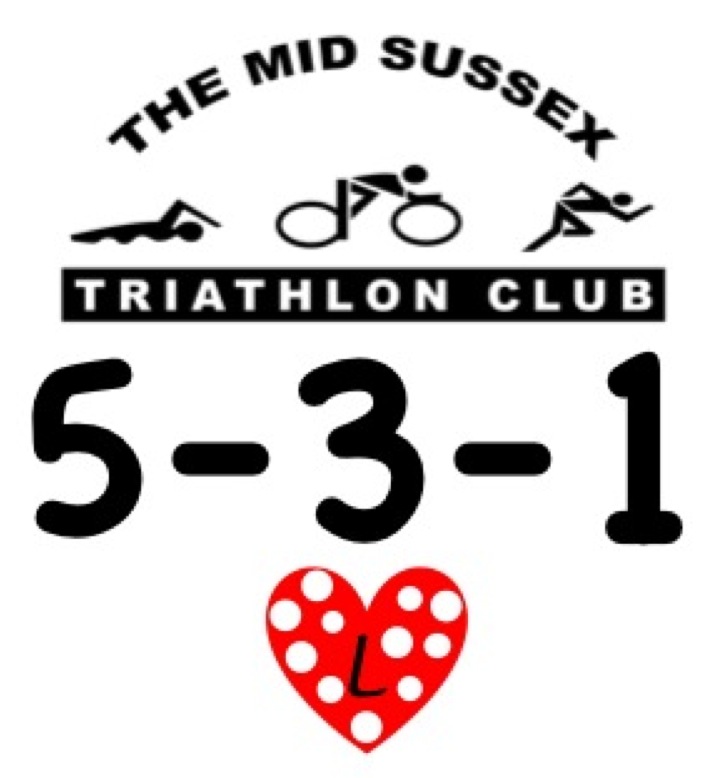 Please sponsor                                           who is swimming         kilometres at the Ardingly Reservoir on Saturday 2nd August 2014 in aid of Lauren’s Silver Swimmers Charity.  This is a local charity that seeks to raise money to pay for aquatic therapy for children with life long illness. Name of sponsorAddress/contact detailsAmount pledged